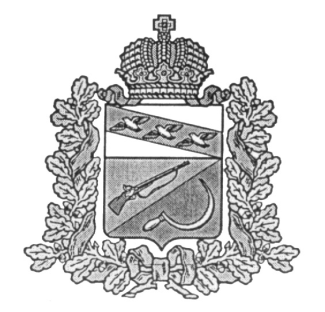 АДМИНИСТРАЦИЯМЕЛЕХИНСКОГО СЕЛЬСОВЕТАЩИГРОВСКОГО РАЙОНА КУРСКОЙ ОБЛАСТИР А С П О Р Я Ж Е Н И Еот 25.12.2019года                            № 23-рОб утверждении Плана контрольных мероприятий по внутреннему муниципальному финансовому контролю администрации Мелехинского сельсовета на 2020 год        В соответствии с пунктом 3 статьи 269.2 Бюджетного кодекса Российской Федерации:1. Утвердить прилагаемый План контрольных мероприятий по внутреннему муниципальному финансовому контролю Администрации Мелехинского сельсовета Щигровского района Курской области  на 2020 год .
2. Контроль настоящего распоряжения оставляю за собой.3.Распоряжение вступает в силу со дня его подписания.Глава Мелехинского сельсовета                                          А.В.СмахтинПриложениек Распоряжению АдминистрацииМелехинского сельсоветаот «20» 12. 2019 г.  № 17ПЛАНконтрольных мероприятий по осуществлению внутреннего муниципального финансового контроля на 2020 год№ п/пНаименование объекта (субъекта) контроляМетод контрольного мероприятияТема  контрольного мероприятияПроверяемый периодСрок проведения1.Администрация Мелехинского сельсоветаКамеральная проверкаПроверка отчета Администрации Мелехинского сельсовета Щигровского района Курской области об исполнении местного бюджета за 2019 год20193 квартал2.Администрация Мелехинского сельсоветаМКУК "Мелехинский сельский  клуб досуга"Камеральная проверкаПроверка использования бюджетных средств, направленных на реализацию муниципальной программы "Развитие культуры в муниципальном образовании "Мелехинский сельсовет" Щигровского района Курской области" на 2017-2020 гг."01.01.2017-31.12.20194 квартал 